ООО «ПромЭл»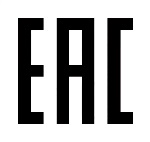 Российская Федерация, 302025, г. Орел,ул. Московское шоссе, д. 137, корп. 1, стр. 44тел.: +7(4862) 49-50-32; факс: +7(4862) 49-50-33Руководство по эксплуатацииКабели силовые в  поливинилхлоридной  изоляции  и  оболочкена  номинальное  напряжение  0,66 кВ марок: ВВГ, ВВГ-П, ВВГнг(А), ВВГ- Пнг(А), ВВГнг(А)-LS, ВВГ-Пнг(А)-LS,ТУ 3521–006–67122155–2014 (ГОСТ 31996-2012)Кабели предназначены для передачи и распределения электрической энергии в стационарных установках на номинальное переменное напряжение 0,66 кВ частоты 50 Гц, в электрических сетях переменного напряжения с заземленной или изолированной нейтралью, в которых продолжительность работы в режиме однофазного короткого замыкания на землю не превышает 8 ч, а общая продолжительность работы в режиме однофазного короткого замыкания на землю не превышает 125 ч за год.Виды климатического исполнения кабелей УХЛ, Т, категорий размещения 1, 5 по ГОСТ 15150.Кабель с медными однопроволочными или многопроволочными жилами, с изоляцией и оболочкой из ПВХ пластиката, без защитного покрова.Для прокладки линий в сухих и влажных производственных помещениях, на специальных кабельных эстакадах, в блоках, а также для электроснабжения электроустановок. Параметры и характеристики, влияющие на безопасностьДопустимые токовые нагрузки (А), не болееУсловия хранения.Транспортирование и эксплуатацияУсловия транспортирования кабелей в части воздействия климатических факторов внешней среды должны соответствовать группе ОЖЗ по ГОСТ 15150.Подключаемая мощность не должна превышать значение, указанное на упаковочном ярлыке (бирке). При монтаже и эксплуатации кабелей следует руководствоваться правилами устройства электроустановок, правилами технической эксплуатации и правилами технической безопасности при эксплуатации электроустановок потребителей, утвержденными Госэнергонадзором.Характеристики пожарной безопасностиКабели с наружной оболочкой или защитным шлангом из поливинилхлоридного пластиката не должны распространять горение при одиночной прокладке. Кабели исполнений "нг", "нг-LS" не должны распространять горение при групповой прокладке по категории испытаний А. Кабели исполнений "нг-LS" должны обладать низким дымо- и газовыделением при горении и тлении.Охрана окружающей среды и утилизацияМатериалы конструкции кабелей при установленных температурах хранения и эксплуатации не выделяют вредных продуктов в концентрациях, опасных для организма человека и загрязняющих окружающую среду. Для утилизации кабелей силовых и упаковочных материалов следует обращаться в специализированные организации, имеющих разрешение на утилизацию отходов.Гарантийные обязательстваГарантийный срок эксплуатации - 5 лет.  Гарантийный срок исчисляют с даты ввода кабеля в эксплуатацию, но не позднее 6 мес с даты изготовления. Дата изготовления указана на сопроводительном ярлыке кабеля. В случае обнаружения неисправности кабеля необходимо обратиться на завод-изготовитель по контактной информации, указанной на ярлыке или в руководстве по эксплуатации.Сведения о сертификации№ ЕАЭС RU C-RU.АМ03.В.00505/19, с 08.03.2019 по 07.03.2024;   ООО «ЦЕНТР-СТАНДАРТ», 119119, г. Москва, Ленинский пр-кт, д. 42, корп. 1, эт.1, пом. 1, ком.43Номинальное напряжение0,66 кВТемпература окружающей среды при эксплуатации кабеляот-50°до+50°СОтносительная влажность воздуха (при температуре до +35°С)98%Мин. температура прокладки кабеля без предварительного подогрева-15° СДопустимое усилие натяжения кабеля при прокладке не более, Н/мм250Предельная длительно допустимая рабочая температура жил кабеля70° СПредельно допустимая температура нагрева жил кабелей в режиме перегрузки90° СМакс. температура нагрева жил кабеля при коротком замыкании160° СМакс. температура нагрева жил кабеля по условию не возгорания при коротком замыкании350° СМинимально допустимый радиус изгиба при прокладке7,5 диам. кабеляСрок службы30 летГарантийный срок эксплуатации кабеля5 летНоминальное сечение жилы, мм²многожильныхна переменном токемногожильныхна переменном токеНоминальное сечение жилы, мм²на воздухев земле1,521272,527364,036476,0465910,0637916,084102Температура, °СТемпература, °СОтносительная влажностьОтносительная влажностьСолнечное излучениеИнтенсивность дождя, мм/минНижняяВерхняяСреднегодоваяВерхнееСолнечное излучениеИнтенсивность дождя, мм/мин-50+5075% при 15°С100% при 25°С+3Срок хранения кабелей на открытых площадках - не более двух лет, под навесом - не более пяти лет, в закрытых помещениях - не более 10 лет.Срок хранения кабелей на открытых площадках - не более двух лет, под навесом - не более пяти лет, в закрытых помещениях - не более 10 лет.Срок хранения кабелей на открытых площадках - не более двух лет, под навесом - не более пяти лет, в закрытых помещениях - не более 10 лет.Срок хранения кабелей на открытых площадках - не более двух лет, под навесом - не более пяти лет, в закрытых помещениях - не более 10 лет.Срок хранения кабелей на открытых площадках - не более двух лет, под навесом - не более пяти лет, в закрытых помещениях - не более 10 лет.Срок хранения кабелей на открытых площадках - не более двух лет, под навесом - не более пяти лет, в закрытых помещениях - не более 10 лет.